COMMISSION JURIDICTIONNELLE DE DISCIPLINEEtude de 14 affaires disciplinaires.DIRECTION DES COMPETITIONSHomologation des résultats de la 27° journée « honneur » U19 et séniors.Homologation des résultats de la 21° journée « Pré-honneur » U19 et séniors.Classement « Honneur » et Pré-Honneur U19 et séniors.Programmation de la 28° journée « honneur » U19 et séniors les 26 et 27 Avril 2019.Programmation de la 29° journée « honneur » U19 et séniors les 30 Avril et 1er Mai 2019.Programmation de la 22° journée « Pré-honneur » U19 et séniors les 26 et 27 Avril 2019.Programmation des matchs de jeunes U15-U17 les 26, 27 Avril et 1er Mai 2019.Groupe A : 18° Journée.Groupe B : 18° Journée.Programmation rencontres 2ème tour coupe de Wilaya en jeunes U15-U17.Etude de deux (04) affaires litigieuses.DIRECTION TECHNIQUE DE L’ARBITRAGEDésignations des arbitres pour les rencontres du 26 et 27 Avril 2019 (U19 et Séniors).Désignations des arbitres pour les rencontres du 30 Avril et 1er Mai 2019 (U19 et Séniors) Honneur.Désignations des arbitres pour les rencontres du 26 et 27 Avril 2019(Catégorie jeunes).Désignations des arbitres pour les rencontres du 2ème tour de la coupe de Wilaya (Catégorie jeunes).Causeries hebdomadaires du mardi.DIRECTION ADMINISTRATION ET FINANCESPAIEMENT DES FRAIS DE LICENCES2018-2019Les clubs sont tenus de s’acquitter des sommes de confection des licences mentionnées dans le tableau ci-après, avant la clôture de la saison sportive.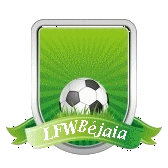 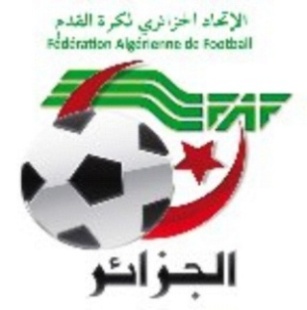 DIRECTION TECHNIQUE DE WILAYA D’ARBITRAGE.REUNION DU 23.04.2019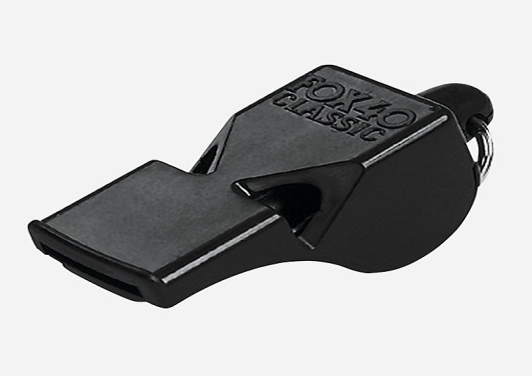 Membres présents :BOUZELMADEN	      Mohamed             Président CAWMESSAOUDI             Aissa	                SecrétaireYOUBI                      Mohamed             Membre IDIRENE		     Zahir                    Membre ZIANE                     Madjid                  Membre ORDRE  DU  JOURDésignation des arbitres match en retard seniors ARBB/OA du 23.04.2019.Désignation des arbitres matchs en retard U19 du 23/04/2019.  Désignations des arbitres division honneur, pré-honneur et jeunes  pour la journée du 26 et 27.04.2019.Désignation des arbitres pour la coupe de wilaya U15, U17 pour le 26 et 27/04/2019. Liste nominative (24 dossiers) des arbitres principaux et assistants participants au concours de passage au grade d’arbitre régional qui aura lieu le 01mai 2019.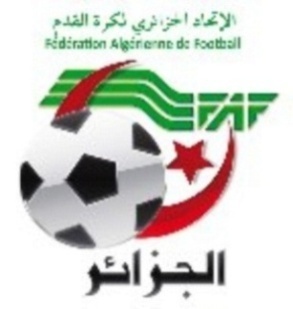 FEDERATION ALGERIENNE DE FOOTBALLLIGUE REGIONALE DE FOOTBALL D’ALGERLIGUE DE FOOTBALL WILAYA DE BEJAIACOMMISSION DE FORMATION ET D’EVALUATIONDES  ARBITRESSEANCE DU MARDI  23/04/2019 Membres présents :-Mr    YOUBI       Mohamed                     Président de la Commission de  Formation                                                                                   et  d’évaluation des arbitres  -formateur – -Mr  BOUZELMADEN  Mohamed            D T W A  Formateur- Mr  ZIANE MADJID                                   Membre  formateur  -Mr    IDIREN         Zahir                             Membre  Formateur-Mr    BOUZERAR      Ahmed                     Membre  Formateur -Mr    YAHI              Omar                           Membre  Formateur  CAUSERIES DU MARDI  23/04/2019  A  17 H00 Thème :   Loi 8  coup d’envoi et reprise  du jeu  sera animé par Mr  YOUBI MOHAMED                    Préparation  de l’examen de passage au grade  d’arbitre régional prévu pour le 01/05/2019 à Alger. ( 24 arbitres et arbitres assistants sont proposés pour participer à l’examen )NB :     Le formateur doit établir une feuille de présence pour les arbitresLE  SUPPORT  DE  L’ARBITRELa violence dans les stadesLa violence est une crise modernisée pour cacher les causes d’un football improductif sans fond de jeu .La violence est liée à deux éléments du contenu humain, la mentalité collective des joueurs et le comportement général des arbitres L’opposition de ces deux facultés humaines  provoque la violence qui prête naissance au désordre.Les plus dégradants pour un joueur violent sont les gestes que la morale réprouve ou les propos désobligeants à l’égard d’un adversaire.                                                                               Le joueur violent est un hors la loi remarquablement peureux qui masque sa lâcheté sous un équipement sportif. Son acte méprisable est à la mesure de sa basse mentalité qui lui fait croire à un exploit technique .Les joueurs violents sont tous des insuffisants qui pensent compenser leur incapacité technique par la violence .Tous les effets négatifs du jeu tirent leurs origines de la violence qui est le fléau destructeur du football, dénoncés par tous les sportifs 	avisés.Le joueur violent déploie toute son énergie néfaste pour empêcher le technicien de s’exprimer, pour violer l’esprit du jeu et des lois, pour provoquer l’insécurité des joueurs et porter atteinte à l’aspect spectaculaire du football.En arbitrage, la violence du verbe dénote la fragile personnalité de l’arbitre qui masque son incompétence .                                                                                                                                                  La violence  en arbitrage est un état d’âme qui découle de l’inculture de l’homme et de l’inéducation  de l’arbitre .                                   Bannir la violence  de nos terrains de jeu est l’objectif fondamental de tous les responsables du football.                                                                                                                                                                       Par  Mr  Mohamed  YOUB I , Instructeur Formateur Président  de laCommission de formation et d’évaluation des  arbitresde la ligue de football de la wilaya de Béjaiaالاتحاديـــة الجزائريـــة لكـــرة القـــدمLIGUE DE FOOTBALL DE LA WILAYA DE BEJAIACOMMISSION JURIDICTIONNELLE DE DISCIPLINEREUNION DU 23.04.2019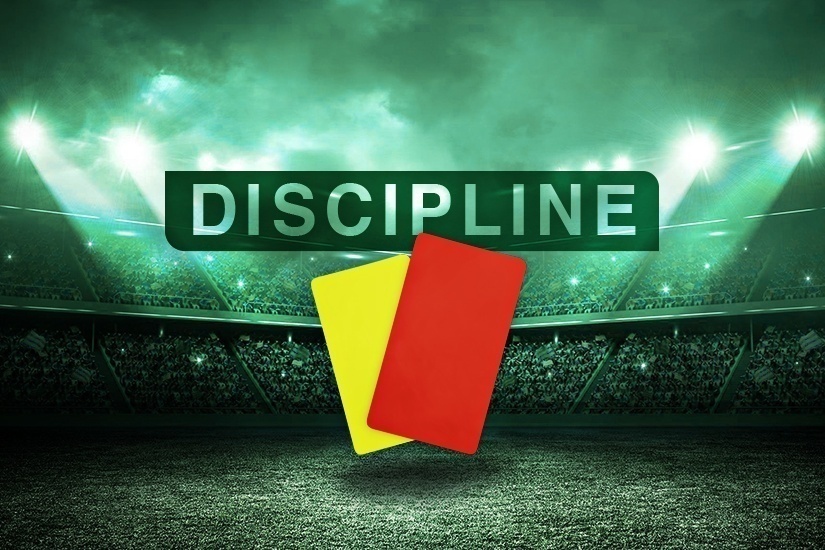 Membres présents :Maitre YOUBI        Mohamed         PrésidentMr MEZIANE         Karim               SecrétaireMr IDIR                 LAID                MembreOrdre du jour :   Traitement des Affaires Disciplinaires.Honneur-séniorsAffaire n°425 : Rencontre « CRBA   –CRBSET  » Du 20/04/2019MENDIL          NAIM            lic n°061320  « CRBA» (04)MF+Amende de 5000 DA pour insulte envers officiel (ART 112 RG AMATEUR) OUAZENE       FAYCAL        lic n°061323  « CRBA» » (04)MF+Amende de 5000 DA pour insulte envers officiel (ART 112 RG AMATEUR)MAHMOUDI    HANI             lic n°061312 « CRBA» 01 MF POUR CUMUL AJ/AJIKHLEF        YACINE          lic n°061314 « CRBA » Avertissement AJISSAD         YOUVA            lic n°061316 « CRBA » Avertissement AJYAHIAOUI    AMINE           lic n°061314 « CRBSET » 01 MF + Amende de 1000 DA pour CD (ART   RG AMATEUR)BOUFADENE       SOUFIANE lic n°061337 « CRBSET » Avertissement AJBOURAHLA        ZAKARIA   lic n°061114 « CRBSET » Avertissement AJAmende de 500 DA pour le club CRBA pour conduite incorrect pour cinq Avertissements signalés sur la feuille de match (ART 130RG AMATEUR)Affaire n°426 : Rencontre «NCB  – CSPC   » Du 20/04/2019ZERKAK             KOUSSAILA             lic n°061054 « NCB » Avertissement JDMESSAOUDI       YOUGHOURTHEN     lic n°061063 « NCB» Avertissement JDCHALLAL          HACHEMI                 lic n°061551 « CSPC » Avertissement AJYAHIAOUI         ISLAM                     lic n°061565 « CSPC » Avertissement JDMOULOUDJI     MOULOUD               lic n°061702 « CSPC » Avertissement AJAffaire n°427: Rencontre « SSSA  –    SRBT  » Du 19/04/2019IMADALOU          AMINE         lic n°061080 «  SSSA» Avertissement AJBELOUAR           RAZIK         lic n°061558 «  SRBT» Avertissement AJPré-Honneur – SéniorsAffaire n°428 : Rencontre « JSB  – OCT  » Du 19/04/2019MAOUCHE    SOFIANE         lic n°061690   « JSB »  Avertissement JDABIDER     MASINISSA        lic n°061521   « JSB  » Avertissement AJMEZHOUD    ABDELALI       lic n°061753  « JSB » Avertissement AJBOUANANI   FOUAD            lic n°061694   « JSB » Avertissement AJ                                        Honneur-U19Affaire n429 : Rencontre « GB– JSIO » Du 20/04/2019IDIR                  WALID         lic n°062446 « GB» 01 MF POUR CUMUL AJ/AJKACIMI             RAYANE       lic n°063551  « GB » Avertissement AJABDERAHMANI   ALLADINE  lic n°062443  « GB » Avertissement AJIDIR                    BACHIR     lic n°062135  « JSIO » Avertissement AJTEKAMERA  MD AMINE        lic n°062536  « JSIO » Avertissement AJTIGUENTINE  LOUANES       lic n°062737  « JSIO » Avertissement AJAffaire n°430 : Rencontre « JSBA– CRBAR » Du 20/04/2019KHEMCHANE    YOUVA       lic n°064059  « CRBAR» Avertissement AJAffaire n°431 : Rencontre « NCB– CSPC » Du 20/04/2019SERIAK        SALAH EDDINE       lic n°062083  « NCB » Avertissement AJMOKRANE    MED AMINE            lic n°062095  «NCB » Avertissement AJCHALAL       AB MALEK             lic n°062076  « NCB » Avertissement AJBENSLIMANE  MOKHTAR          lic n°062526  « CSPC » Avertissement AJBOUSSEBISSI    ADEM             lic n°062518  « CSPC » Avertissement AJBETKA          ISLAM                lic n°062384  « CSPC » Avertissement AJAffaire n432 : Rencontre « CSPC– ARBB » Du MARDI 23/04/2019BENSLIMANE  MOKHTAR     lic n°062526 « CSPC» 01 MF POUR CUMUL AJ/AJBEZOUH         BILAL           lic n°063614  «ARBB » 01 MF POUR CUMUL AJ/AJBOUSSEBISSI ADEM          lic n°062518  « CSPC » Avertissement AJCHIKNI          RAFIK          lic n°062252  « ARBB » Avertissement AJAGUENI   MISCIPSA          lic n°064133 « ARBB » Avertissement AJ                            Pré-Honneur – U 19                                           Affaire n°433: Rencontre « JSB – OST  » Du 19/04/2019AFNAI      YACINE    lic n°062358 « JSB » 01 MF POUR CUMUL JD/AJKADRI      IMAD       lic n°062297 « OCT » 01 MF POUR CUMUL JD/AJAffaire n°434: Rencontre « FET – RCIA  » Du 20/04/2019 » COUPE »BOUNDJAR          HOCINE     lic n°065998  « FET » Avertissement AJREDJAL              SAMAIL      lic n°065235   « FET » Avertissement AJHAMIDOUCHE      ISMAIL      lic n°065264  « FET » Avertissement AJADDA                  NAIM         lic n°066394  « RCIA » Avertissement AJAffaire n°435: Rencontre « AEFES – NRBS » Du 20/04/2019 » COUPE »BELHADI            GHILAS       lic n°065839 « NRBS » (02) MF +Amende de 7000 DA pour insulte envers officiels (ART 100 RG DES JEUNES)TERKI                 LOUNES     lic n°065842  « NRBS » » (02) MF +Amende de 7000 DA pour insulte envers officiels (ART 100 RG DES JEUNES)Affaire n°436: Rencontre « FET  – JSD   » Du 20/04/2019ADDAJ         WASSIM            lic n°063634 « JSD » 01 MF POUR CUMUL AJ/AJOUCHINA    OUSSAMA           lic n°063286 « FET » Avertissement AJBELKACEM    MOUSSA          lic n°063280 « FET » Avertissement AJAffaire n°437: Rencontre « USTB  – JSCA » Du 19/04/2019HASSANI        AHMED         lic n°063763 « USTB » 01 MF POUR CUMUL AJ/AJAffaire n°438: Rencontre « USTB  – JSCA » Du 19/04/2019MOULOUDJ     LOTFI            lic n°065841 « USTB » Avertissement AJHADDAD   YOULI OUASSE   lic n°065725  « JSCA » Avertissement AJETAT RECAPITULATIF DES AFFAIRES  DISCIPLINAIRES TRAITEESJournées du 19/ ET 20-04-2019DIRECTION DES COMPETITIONSRéunion du 23-04-2019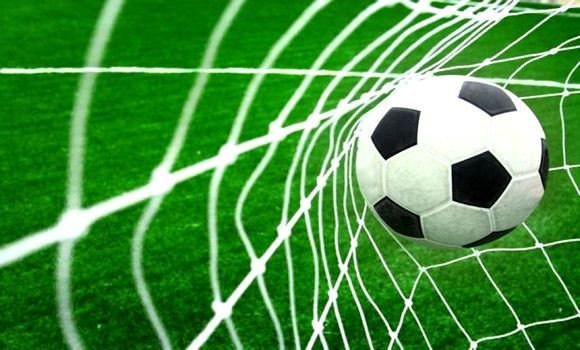 Etaient présents :    MOSTPHAOUI   LACHEMI		Président		                   BELAID		ZAHIR		Secrétaire 		                   FERRAH		MUSTAPHA	Membre		                   BETKA		BOUZID		MembreObjet : étude des affaires litigieusesAFFAIRE n°82 : Rencontre   SSSA – SRBT (U19)  du 19/04/2019         Après lecture de la feuille de match Vu les pièces versées au dossier Attendu qu’à l’heure prévue de la rencontre, les équipes des deux clubs étaient présentes sur le terrain.Attendu que l’équipe du SRBT s’est présentée avec un effectif amoindri (-11 joueurs).Attendu que, dans ce cas, la rencontre ne peut avoir lieu.Par ces motifs, la commission décide : Des sanctions suivantes :Match perdu par pénalité à l’équipe U19 du club SRBT au profit de celle du club SSSA sur le score de 03 buts à 00.Défalcation d’un (01) point à l’équipe U19 du SRBT.Amende de 5000,00 DA (Cinq Mille Dinars) au club du SRBT.Art : 49 R.G  FAF JeunesAffaire N° 83 : Match USSA / JSM ( U19 ) du 19/04/2019                   -  Après lecture de la feuille de match                 -  Vu les pièces versées au dossier Attendu que la rencontre était régulièrement programmée au stade de Timezrit ; Attendu qu’à l’heure prévue de la rencontre, l’équipe du club USSA était absente.Attendu que cette absence a été régulièrement constatée dans les formes et délais réglementaires.Attendu que l’équipe du club USSA est arrivée en retard au stade.Par ces motifs, la Commission décide :Match perdu par pénalité à l’équipe U19 du Club USSA pour en attribuer le gain à celle du Club JSM qui marque trois (3) points et un score de Trois (03) buts à Zéro (00).Amende de 1500 DA au club USSA (Article 43 des RG – jeunes).Affaire N° 84 : Match ARBB / OA ( U19 ) du 20-04-2019         -  Après lecture de la feuille de match   -  Vu les pièces versées au dossier Attendu qu’à l’heure prévue de la rencontre, les équipes des deux clubs étaient présentes sur le terrainAttendu que l’arbitre a arrêté la partie suite au brouillard (brouillard intense).Par ces motifs, la Commission décide :Match à reprogrammer ultérieurement  Affaire N° 85 : Match ARBB / OA ( Séniors ) du 20-04-2019                       Non déroulement de la rencontre     -  Après lecture de la feuille de match   -  Vu les pièces versées au dossier Attendu qu’à l’heure prévue de la rencontre, les équipes des deux clubs étaient présentes sur le terrainAttendu que l’arbitre a refusé de faire jouer la rencontre suite au brouillard (brouillard intense).Par ces motifs, la Commission décide :                Match à reprogrammer ultérieurementDIRECTION DES COMPETITIONSHONNEURPROGRAMMATION  MISE A JOURMARDI 23 AVRIL 2019PROGRAMMATION  28° JOURNEEVENDREDI 26 AVRIL 2019SAMEDI 27 AVRIL 2019MARDI 30 AVRIL 2019MERCREDI 01 MAI 2019%%%%%%%%%%%%%%%PRE-HONNEURPROGRAMMATION  22° JOURNEEVENDREDI 26 AVRIL 2019SAMEDI 27 AVRIL 2019%%%%%%%%%%%%%%%JEUNES GROUPE « A »PROGRAMMATION  18° JOURNEEVENDREDI 26 AVRIL 2019SAMEDI 27 AVRIL 2019               MERCREDI 01 MAI 2019%%%%%%%%%%%%%%%JEUNES GROUPE « B »PROGRAMMATION  18° JOURNEESAMEDI 27 AVRIL 2019MERCREDI 01 MAI 2019%%%%%%%%%%%%%%%%3ème TOUR COUPE DE WILAYACOUPE DE WILAYA VENDREDI 26 AVRIL 2019 SAMEDI 27 AVRIL 2019 DIVISION HONNEURCLASSEMENT 27° JOURNEESOUS TOUTES RESERVESDIRECTION DE L’ORGANISATION DES COMPETITIONSClassement U19  HONNEUR26° JOURNEESOUS TOUTES RESERVESDIVISION PRE-HONNEURCLASSEMENT 21° JOURNEESOUS TOUTES RESERVESDIRECTION DE L’ORGANISATION DES COMPETITIONSClassement U19  PRE-HONNEUR20° JOURNEESOUS TOUTES RESERVESDIRECTION DE L’ORGANISATION DES COMPETITIONSRESULTATS COUPE DE WILAYA2ème TOURClubs QualifiésCOMMISSION DE  L’ORGANISATIONDES COMPETITIONSHOMOLOGATION DES RESULTATS  U15-U17Groupe « A »COMMISSION DE  L’ORGANISATIONDES COMPETITIONSHOMOLOGATION DES RESULTATS  U15-U17Groupe « B »DIRECTION DE L’ORGANISATION DES COMPETITIONSClassement du championnat de jeunes JEUNES GROUPE « A » CATEGORIE « U-15 »ARRETE A LA  17° JOURNEE------------------------------------------JEUNES GROUPE « A » CATEGORIE « U-17 »ARRETE A LA 17° JOURNEESOUS TOUTES RESERVESDIRECTION DE L’ORGANISATION DES COMPETITIONSClassement du championnat de jeunes JEUNES GROUPE « B » CATEGORIE « U-15 »ARRETE A LA 18° JOURNEE JEUNES GROUPE « B » CATEGORIE « U-17 »ARRETE A LA 18° JOURNEE SOUS TOUTES RESERVESHONNEURHONNEURHONNEURHONNEURHONNEURHONNEURHONNEURHONNEURCLUBLICENCES DIRIGEANTSP.U.MONTANTLICENCESJOUEURSP.U/2MONTANTTOTALA PAYERCRB S.E.Tenine6150.00 DA900,0011875.00 DA8 850,009 750,00CRB Aokas6150.00 DA900,0011675.00 DA8 700,009 600,00Gouraya Bejaia11150.00 DA1 650,0011275.00 DA8 400,0010 050,00CS P.Civile8150.00 DA1 200,0011375.00 DA8 475,009 675,00JS I.Ouazzoug10150.00 DA1 500,0011875.00 DA8 850,0010 350,00AS Taassast6150.00 DA900,0012175.00 DA9 075,009 975,00,O M’Cisna13150.00 DA1 950,0011875.00 DA8 850,0010 800,00JSB Amizour4150.00 DA600,0010475.00 DA7 800,008 400,00ARB Barbacha8150.00 DA1 200,0012575.00 DA9 375,0010 575,00SS Sidi Aich8150.00 DA1 200,0010975.00 DA8 175,009 375,00O Feraoun17150.00 DA2 550,0012975.00 DA9 675,0012 225,00SRB Tazmalt14150.00 DA2 100,0012775.00 DA9 525,0011 625,00NB Taskriout3150.00 DA450,005575.00 DA4 125,004 575,00PRE - HONNEURPRE - HONNEURPRE - HONNEURPRE - HONNEURPRE - HONNEURPRE - HONNEURPRE - HONNEURPRE - HONNEURCLUBLICENCES DIRIGEANTSP.U.MONTANTLICENCESJOUEURSP.U/2MONTANTTOTALA PAYERJS Djermouna6150.00 DA900,009275.00 DA6 900,007 800,00ES Tizi Wer19150.00 DA2 850,0011475.00 DA8 550,0011 400,00JS Tamridjet5150.00 DA750,0011975.00 DA8 925,009 675,00US Sidi Ayad6150.00 DA900,0010975.00 DA8 175,009 075,00RC Ighil Ali10150.00 DA1 500,0011675.00 DA8 700,0010 200,00OS Tazmalt8150.00 DA1 200,0015075.00 DA11 250,0012 450,00FE Tazmalt15150.00 DA2 250,0014175.00 DA10 575,0012 825,00CSA Tizi Tifra18150.00 DA2 700,0012775.00 DA 9 525,0012 225,00IRB Bouhamza3150.00 DA450,0012375.00 DA9 225,009 675,00JEUNES  U15 – U17JEUNES  U15 – U17JEUNES  U15 – U17JEUNES  U15 – U17JEUNES  U15 – U17JEUNES  U15 – U17JEUNES  U15 – U17JEUNES  U15 – U17CLUBLICENCES DIRIGEANTSP.U.MONTANTLICENCESJOUEURSP.U/2MONTANTTOTALA PAYERAWFS Bejaia4150,00600,007575.00 DA5 625,006 225,00UST Bejaia2150,00 DA300,004775,00 DA3 525,003 825,00JSC Aokas7150,00 DA1 050,006675,00 DA4 950,006 000,00ENS Bejaia7150,00 DA1 050,006875,00 DA5 100,006 150,00GC Bejaia3150,00 DA450,005375,00 DA3 975,004 425,00WA Tala Hamza8150,00 DA1 200,006775,00 DA5 025,006 225,00AJF Bejaia4150,00 DA600,006975,00 DA5 175,005 775,00A Boukhiama5150,00 DA750,005875,00 DA4 350,005 100,00CR Bejaia7150,00 DA1 050,007775,00 DA5 775,006 825,00AEF Sahel4150,00 DA600,008275,00 DA6 150,006 750,00US Tamridjet8150,00 DA1 200,006875,00 DA5 100,006 300,00NRB Semaoun7150,00 DA1 050,005275,00 DA3 900,004 950,00CR Mellala5150,00 DA750,008275,00 DA6 150,006 900,00BC El Kseur2150,00 DA300,008275,00 DA6 150,006 450,00RSC Akhenak2150,00 DA300,005675,00 DA4 200,004 500,00CSP Tazmalt2150,00 DA300,007075,00 DA5 250,005 550,00OC Akfadou 4150,00 DA600,005375,00 DA3 975,004 575,00JS Chemini-150,00 DA--4575,00 DA3 375,003 375,00CA Sidi Ayad-150,00 DA--6575,00 DA4 875,004 875,00ASS Akbou7150,00 DA1 050,007375,00 DA5 475,006 525,00OC Taslent19150,00 DA 2 850,007675,00 DA5 700,008 550,00WA Felden2150,00 DA300,007775,00 DA5 775,006 075,00ES B. Maouche18150,00 DA2 700,008275,00 DA6 150,008 850,00US B. Mansour-150,00 DA--3875,00 DA2 850,002 850,00JEUNES  U13JEUNES  U13JEUNES  U13JEUNES  U13JEUNES  U13JEUNES  U13JEUNES  U13JEUNES  U13CLUBLICENCES DIRIGEANTSP.U.MONTANTLICENCESJOUEURSP.U/2MONTANTTOTALA PAYERA Bejaia-150.00 DA--1875.00 DA1 350,001 350,00AF Academy1150.00 DA150,00 2475.00 DA1 800,001 950,00AS Karama3150.00 DA450,002575.00 DA1 875,002 325,00ES Aghbala6150.00 DA900,001775.00 DA1 275,002 175,00ETS Bejaia1150.00 DA150,001675.00 DA1 200,001 350,00J I.Ouazzoug4150.00 DA600,001875.00 DA1 350,001 950,00El Flaye ACS3150.00 DA450,001775.00 DA1 275,001 725,00JS Ichelladhen5150.00 DA750,003675.00 DA2 700,003 450,00JS Tissa5150.00 DA750,003675.00 DA2 700,003 450,00JS Tichy1150.00 DA150,001975.00 DA1 425,001 575,00JSA Amizour-150.00 DA--2375.00 DA1 725,001 725,00JSM Bejaia-150.00 DA--3575.00 DA2 625,002 625,00MO Bejaia2150.00 DA300,002575.00 DA1 875,002 175,00OS El Kseur1150.00 DA150,002475.00 DA1 800,001 950,00RC Seddouk-150.00 DA--2475.00 DA1 800,001 800,00US Soummam-150.00 DA--1775.00 DA1 275,001 275,00ES Melbou-150.00 DA--2875.00 DA2 100,002 100,00N°NOM ET PRENOMDATE ET LIEU DE NAISSANCESPECIALITE01DJOUAMA                   ABERAHIM24/10/1999 a  BEJAIAARBITRE PRINCIPALE02FAHEM                         AMAYES31/01/2000 a BEJAIAARBITRE PRINCIPALE03OUKHALED                  MOULOUD05/11/1994 a TAMERIDJIT BEJAIAARBITRE PRINCIPALE04BOUAKKAZ                  HACENE07/02/1994 a BEJAIA ARBITRE PRINCIPALE05OUDAI                          IDIR 26/04/1995 a BOUANDAS  SETIFARBITRE PRINCIPALE06AYADI                            HOUSSAM24/12/1996 a BEJAIA ARBITRE PRINCIPALE07MAKHLOUF                  BOUBEKEUR30/01/1996 a BEJAIAARBITRE ASSISTANT08MENDIL                        AISSA05/09/1992 a BOUSSELAM  SETIFARBITRE ASSISTANT09RABHI                           IDRISS25/06/1994 a AOKASARBITRE ASSISTANT10RACHEK                        KOUSSAILA04/04/1994 a BOUSSELAM SETIFARBITRE ASSISTANT11CHERFI                          HILAL28/01/1992 a BOUANDAS   SETIFARBITRE ASSISTANT12SEBBANE                      MOUSSA14/06/1994 a IGHIL ALI BEJAIAARBITRE ASSISTANT13HATRI                            MALEK09/07/1998 a BEJAIAARBITRE ASSISTANT14AIT DAHMANE             BILLAL21/12/1998 a BEJAIAARBITRE ASSISTANT15BOUCHEBBAH              HAKIM04/09/1994 a BEJAIA ARBITRE ASSISTANT16RACHEK                        ABDELOUAHAB05/02/1992 a BOUANDAS SETIFARBITRE ASSISTANT17ACHOUR                      YASSINE13/12/1995 a SOUK EL TENINE BEJAIAARBITRE ASSISTANT18ANZI                             FARES04/03/1998 a SOUK EL TENIN BEJAIAARBITRE ASSISTANT19HAMA                          YOUGHOURTA20/08/1995 a SOUK EL TENINE BEJAIAARBITRE ASSISTANT20KHELFAOUI             ABDELMOUMENE03/01/1993 a BEJAIAARBITRE ASSISTANT21BOUATTA                    ABDERRAZEK03/101994 a BBAARBITRE ASSISTANT22KERAOUCHE               ABDELMALEK11/12/1997 a BEJAIA ARBITRE ASSISTANT23ZERROUK                    MOHAMED06/03/1993 a AZZAZGAARBITRE ASSISTANT24CHOUCHAA                SALIM06/10/1999 a BEJAIAARBITRE ASSISTANTDésignation des sanctionsSeniorsSeniors JeunesTotalDésignation des sanctionsHon.P-Hon. JeunesTotalNombre d’affaires03011014Avertissements11042338Contestations décisions01--01Expulsions joueurs03-0912Expulsions dirigeants----Conduiteincorrecte01--01Expulsions dirigeants----Conduiteincorrecte01--01LIEUXRENCONTRESU 19SENIORSBARBACHAARBB / OA--15 H LIEUXRENCONTRESU 19SENIORSOUZELLAGUENOA / NCB11 H14 H 30S.E.TENINECRBSET / JSBA11 H14 H 30AIT RZINECRBAR / ARBB12 H 14 H 30BENAL. PRINCIPALCSPC / GB13 H15 HLIEUXRENCONTRESU 19SENIORSAIT RZINESRBT / OF11 H14 H BENAL. PRINCIPALJSIO / OMC13 H15 HBEJAIA  NECERIAAST / SSSA13 H15 H LIEUXRENCONTRESU 19SENIORSFERAOUNOF / JSIO --15 H  BENAL. PRINCIPALGB / OA--15 H BEJAIA NACERIANCB / CRBAR--14 H AMIZOURJSBA/ CRBA--15 H BARBACHAOMC / CSPC--13 HBARBACHAARBB / CRBSET--15 HAIT RZINESRBT/ AST--15 H LIEUXRENCONTRESU 19SENIORSFERAOUNOF / JSIO15 H--BENAL. ANNEXEGB / OA15 H--BEJAIA NACERIANCB / CRBAR14 H --AMIZOURJSBA/ CRBA15 H --BARBACHAOMC / CSPC13 H--BARBACHAARBB / CRBSET15 H--AIT RZINESRBT/ AST15 H --LIEUXRENCONTRESU 19SENIORSMELBOUJSM / FET11 H14 H 30TAMRIDJETJST / JSD11 H14 H 30IGHIL ALIRCIA / JSB11 H14 H 30LIEUXRENCONTRESU 19SENIORSOUZELLAGUENWRBO / USSA10 H 3012 H 30AIT RZINEOST / ESTWR R LIEUXRENCONTRESU 15U 17BEJAIA NACERIAAST / SSSA09 H 30--LIEUXRENCONTRESU 15U 17BENAL. PRINCIPAL CSPC / GB09 H 3011 H  LIEUXRENCONTRESU 15U 17BENAL. ANNEXE JSB / AWFSB09 H 10 H 30 BEJAIA NACERIANCB / USTB09 H 10 H 30BEJAIA NACERIAAST / SSSA--12 HAOKAS JSCA / JSIO 10 H 11 H 30LIEUXRENCONTRESU 15U 17BEJAIA NACERIAFCB / JSBA09 H 3011 HLIEUXRENCONTRESU 15U 17BARBACHAARBB / WAT09 H 30 11 H N°U15U17AVainqueur 08 / Vainqueur 05ENSB / OA - AWFSBVainqueur 08 / Vainqueur 05IRBBH / OA-AWFSBBVainqueur 04 / Vainqueur 06USTB-JSM / FCBVainqueur 09 / Vainqueur 06WAT-ARBB / OCACVainqueur 02 / Vainqueur 07AEFS / CSATT-JSCAVainqueur 02 / Vainqueur 07ASECA / CRBAR-NCBDVainqueur 03 / Vainqueur 01WRBO-CRBA / FETVainqueur 03 / Vainqueur 01SSSA-CRBA / FETEVainqueur 04 USTB-JSMLIEUXRENCONTRESU 15U 17BEJAIA NACERIACRBA / WRBO11 H --BEJAIA NACERIACRBA / SSSA-- 12 H 30BENAL. ANNEXECSATT / JSCA10 H 30--LIEUXRENCONTRESU 15U 17TIMEZRITCRBAR / NCB--11 HTICHYUSTB / JSM11 H13 HAMIZOUROA / AWFSB10 H 3012 HAMIZOURWAT / ARBB--14 HCLAS.CLUBSPTSJGNPBPBCDIF.Obs.01O Akbou73252401008910+7902GOURAYA BEJAIA53251605045424+3003CS P.CIVILE44251402093730+0704JSB AMIZOUR43251305074329+14-1pt05CRB S. EL TENINE41251206074236+06-1pt06O M’CISNA39251106085439+1507NC BEJAIA38251105093328+0508SS SIDI AICH34260810083630+06--JS I. OUAZZOUG34250907093434-0310CRB AOKAS31260904134349-0611AS TAASSAST26250705134047-0712O FERAOUN24250608114248-06-2pt13CRB AIT RZINE18250406152364-4114ARB BARBACHA10250506143544-09-11pts15SRB TAZMALT02260004221089-79-2ptNB TASKRIOUTFORFAITFORFAITFORFAITFORFAITFORFAITFORFAITFORFAITFORFAITFORFAITRENCONTRES27° JOURNEEU19SENIORSCRBA / CRBSET02 – 0301 – 01ARBB / OANJ00 – 03JSBA / CRBAR05 – 0203 – 00NCB / CSPC01 – 0100 – 00SSSA / SRBT(03-00) P02 – 00OF / AST02 – 0000 – 00GB / JSIO01 – 0003 – 01CLASCLUBSPtsJGNPBPBCDifObs01O M’CISNA54241606026719+4802O AKBOU51231506026623+4303NC BEJAIA49 241407037028+4204GOURAYA BEJAIA42241206073821+1705JSB AMIZOUR40241205073925+14-1pt06SS SIDI AICH37251201125650+0607O FERAOUN36251103113640-0408CRB S.E.TENINE35241103104243-01-1pt09CS P.CIVILE34241004104338+0510CRB AOKAS33250809084329+1411JS I.OUAZZOUG32240905103956-1712ARB BARBACHA17230502162153-3213SRB TAZMALT16250405162153-32-1pt14CRB AIT RZINE14240305161963-4415AS TAASSAST12240303182675-49NB TASKRIOUTFORFAIT FORFAIT FORFAIT FORFAIT FORFAIT FORFAIT FORFAIT FORFAIT FORFAIT RENCONTRES21° JOURNEEU19SENIORSJSD / WRBO04 – 0106 – 00ESTW / JST02 – 0101 – 02CSATT / RCIA02 – 0000 – 02USSA / JSM(00-03) P02 – 04JSB / OST01 – 0305 – 01CLAS.CLUBSPTSJGNPBPBCDIF.Obs.01JS DJERMOUNA48201503024912+3702JS MELBOU47201502035114+3703RC IGHIL ALI46201404024010+3004JS TAMRIDJET29200805072024-0405FE TAZMALT25200607072527-0206OS TAZMALT24200606082025-05--JS BEJAIA24200509061622-0608WRB OUZELLAGUEN20200505102740-13--CSA TIZI TIFRA20210505112039-1910ES TIZI WER12200206121540-2511US SIDI AYAD08200207111842-24-5ptIRB BOUHAMZAFORFAITFORFAITFORFAITFORFAITFORFAITFORFAITFORFAITFORFAITFORFAITCLAS.CLUBSPTSJGNPBPBCDIF.Obs.01CSA TIZI TIFRA52211604017322+5102ES TIZI WER43201304035019+31--FE TAZMALT43201304035323+3004RC IGHIL ALI35201102075227+2505JS MELBOU32200805063220+12--OS TAZMALT32201002083226+0607JS DJERMOUNA24200703103333+0008JS TAMRIDJET19200504112853-2509WRB OUZELLAGUEN18200503122544-1910JS BEJAIA14200402142356-3311US SIDI AYAD07200104151177-66IRB BOUHAMZAFORFAITFORFAITFORFAITFORFAITFORFAITFORFAITFORFAITFORFAITFORFAITRENCONTRESU15U17OCA / FCB00 – 00FCB aux tirs au but (4-1)--OCA / NBT--01 – 00RCIA / FET01 – 03--JSD / FET--01 – 02NRBS / AEFS01 – 02--NRBS / ASECA--00 – 00ASECA  aux tirs au but (4-2)BCEK / IRBBH--01 – 07U15U17FETFETFCBOCAAEFSASECAENSBIRBBH16° journéeRENCONTRESU15U1717° journéeRENCONTRESU15U1716° journéeNCB / JSCA00 - 0404 - 0317° journéeAWFSB / AST 05 - 0012 - 0017° journéeUSTB / JSCA01 - 0101 - 0017° journéeGB / NCB 00 - 0200 - 0417° journéeJSIO / JSB04 - 0302 - 0117° journéeSSSA / CSPC02 - 0105 - 0217° journéeRENCONTRESU15U1718° journéeRENCONTRESU15U1717° journéeAJFB  / FCB00 - 0001 - 0118° journéeFCB / JSBANJNJ17° journéeWAT / GCB01 - 03(03-00)P18° journéeENSB / AB03 - 0101 - 0417° journéeAB / ARBB03 - 0001 - 0218° journéeCRB / AJFB04 - 0000 - 0717° journéeJSBA / ENSB04 - 0008 - 0018° journéeARBB / WATNJNJ17° journéeCR BejaiaCR BejaiaCR Bejaia18° journéeGC BejaiaGC BejaiaGC BejaiaGC BejaiaRANGC L U B SPOINTSJGNPBPBCDIFFDéfalc01JSC AOKAS43171401026708+5902UST BEJAIA42171303014011+2903AWFS BEJAIA41171302026016+4404NC BEJAIA31171001062629-0305SS SIDI AICH26170802072525+0006JS IGHIL OUAZZOUG23170702082738-1107JS BEJAIA17170502102133-1208CS P.CIVILE12170303111738-2109GOURAYA BEJAIA10170301131346-3310AS TAASSAST00170001160762-55-1ptRANGC L U B SPOINTSJGNPBPBCDIFFDéfalc01AWFS BEJAIA43171401029308+85--UST BEJAIA43171304006210+5203NC BEJAIA39171203027322+5104JSC AOKAS28170804053727+1005JS IGHIL OUAZZOUG21170603082643-1706SS SIDI AICH20170505073536-0107GOURAYA BEJAIA14170402112057-3708AS TAASSAST13170304101454-4009JS BEJAIA10170204111169-5810CS P.CIVILE08170202131763-46RANGC L U B SPOINTSJGNPBPBCDIFFDéfalc01CR BEJAIA40161301024817+3102GC BEJAIA38161202023415+1903A BOUKHIAMA25160704052720+07--AJF BEJAIA25160704052114+0705ENS BEJAIA23160702072835-0706FC BEJAIA21150506042419+0507JSB AMIZOUR17150502083227+0508WA TALA HAMZA07150201121846-2809ARB BARBACHA03150100141149-38RANGC L U B SPOINTSJGNPBPBCDIFFDéfalc01JSB AMIZOUR35151005004512+3302A BOUKHIAMA32160905025921+38--FC BEJAIA32151002033118+1304ARB BARBACHA29150805025823+3505AJF BEJAIA26160705044830+1806ENS BEJAIA18160600103744-0707WA TALA HAMZA17150502082641-1508GC BEJAIA08160300132364-41-1pt09CR BEJAIA- 01160000161891-73-1pt